         Егерме сигезенсе сакырылышы                                  Двадцать первое     заседаниеЕгерме беренсе    ултырышы                                         Двадцать восьмого  созыва                       КАРАР                                                                      РЕШЕНИЕ «12»  ноябрь 2021 й.        №  110         «12»  ноября   2021 гОб утверждении Положения о порядке формирования, ведения и обязательного опубликования перечня муниципального имущества сельского поселения Карача-Елгинский сельсовет муниципального района Кушнаренковский район Республики Башкортостан, свободного от прав третьих лиц (за исключением имущественных прав субъектов малого и среднего предпринимательства), подлежащего предоставлению во владение и (или) пользование на долгосрочной основе субъектам малого и среднего предпринимательства, физическим лицам, не являющимися индивидуальными предпринимателями, применяющих специальный налоговый режим «Налог на профессиональный доход» и организациям, образующим инфраструктуру поддержки субъектов малого и среднего предпринимательства, и порядке и условиях предоставления в аренду включенного в перечень имуществаВ соответствии с постановлением Правительства Российской Федерации от 21 августа 2010 года № 645 «Об имущественной поддержке субъектов малого и среднего предпринимательства при предоставлении федерального имущества», Федеральным законом от 24 июля 2007 года № 209-ФЗ «О развитии малого и среднего предпринимательства в Российской Федерации», Совет сельского поселения Карача-Елгинский сельсовет муниципального района Кушнаренковский район Республики Башкортостан решил:1. Утвердить Положение о порядке формирования, ведения и обязательного опубликования перечня муниципального имущества сельского поселения Карача-Елгинский сельсовет муниципального района Кушнаренковский район Республики Башкортостан, свободного от прав третьих лиц (за исключением имущественных прав субъектов малого и среднего предпринимательства), подлежащего предоставлению во владение и (или) пользование на долгосрочной основе субъектам малого и среднего предпринимательства, физическим лицам, не являющимися индивидуальными предпринимателями, применяющих специальный налоговый режим «Налог на профессиональный доход» и организациям, образующим инфраструктуру поддержки субъектов малого и среднего предпринимательства, и порядке и условиях предоставления в аренду включенного в перечень имущества.2. Установить, что уполномоченным органом по формированию, ведению и опубликованию перечня муниципального имущества сельского поселения Карача-Елгинский сельсовет муниципального района Кушнаренковский район Республики Башкортостан, свободного от прав третьих лиц (за исключением имущественных прав субъектов малого и среднего предпринимательства), подлежащего предоставлению во владение и (или) пользование на долгосрочной основе субъектам малого и среднего предпринимательства, физическим лицам, не являющимися индивидуальными предпринимателями, применяющих специальный налоговый режим «Налог на профессиональный доход» и организациям, образующим инфраструктуру поддержки субъектов малого и среднего предпринимательства, является Администрация муниципального района Кушнаренковский район Республики Башкортостан.           3. Решение вступает в силу со дня его официального опубликования.4.Контроль над выполнением данного решения возложить на постоянную комиссию Совета по бюджету, налогам и вопросам собственности.Глава сельского поселения 				М.Ф.ТимерхановБашkортостан  РеспубликаhыКушнаренко районымуниципаль районынынKарасайылFа ауыл советы ауыл билEМEhЕ советы452245, Kарасайылга ауылы, Ленин урамы,12Тел. 5-44-33 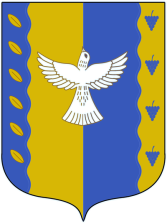 Республика  БашкортостанСОВЕТ сельского поселения Карача-елгинский  сельсовет  муниципального района Кушнаренковский район452245, с.Карача-Елга, ул. Ленина, 12Тел. 5-44-33  